 Памятка для детей по профилактике ДДТТ «По дороге в детский сад»Цель: Формировать у детей умение пользоваться знаниями и следить за своим поведением в окружающей дорожно-транспортной среде.Задачи:Познакомить детей со значением дорожных знаков, научить понимать их схематическое изображение для правильной ориентации на улицах и дорогах;Формировать у детей навыки и умения наблюдения за дорожной обстановкой и предвидеть опасные ситуации, умения обходить их;воспитывать дисциплинированность и сознательное выполнение правил дорожного движения, культуру поведения в дорожно-транспортном процессе.Ходить в детский сад нужно по одной и той же дороге, через пешеходный переход или светофор.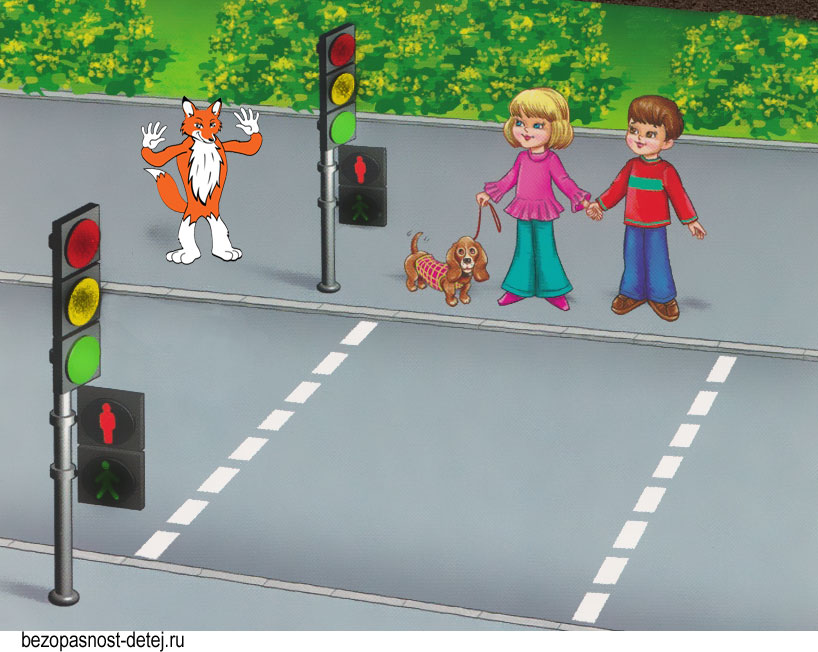 Переходи дорогу только на зеленый сигнал светофора. 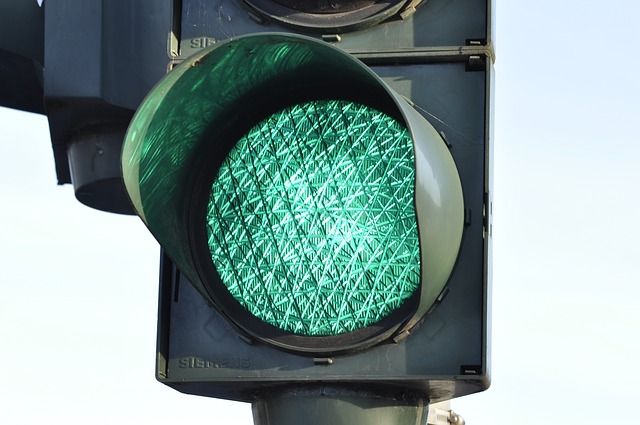 Убедись, что машины остановились в первом и во втором ряду.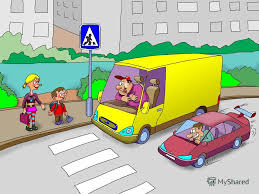 Дойди до середины дороги и посмотри направо, остановились ли машины, едущие в противоположную сторону.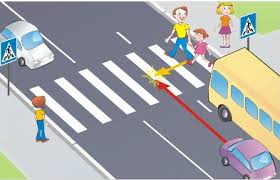 Никогда не перебегай дорогу, увидев на противоположной стороне своих родных и знакомых.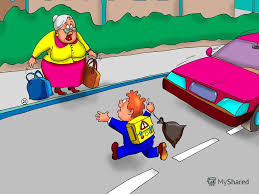 Никогда не играй на проезжей части. 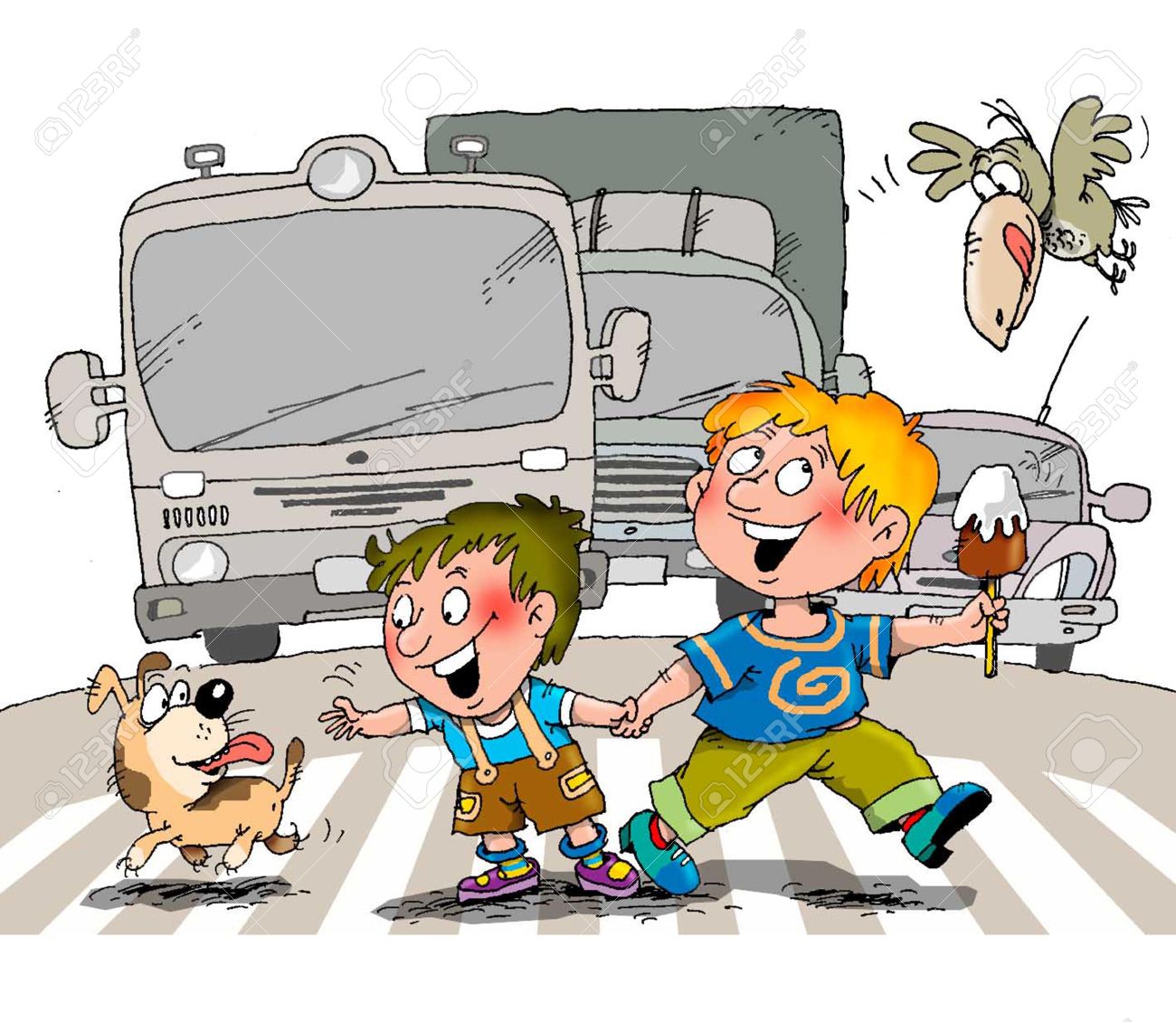 